Manatee High School Band and Auxiliaries 2019-2020 Parent Information  PLEASE KEEP THIS FORM FOR YOUR RECORDS We would like to welcome you and your student to the MHS Marching ‘Canes program! Please know we all work hard to keep the lowest membership fees possible so all students can participate.  Our band relies solely on collection of Band Fees, Fundraising, Sponsorships, Donations and Parent volunteers in order for our band to function.  Participation in fundraising by all students beyond their membership fees is what keeps our dues as low as possible. 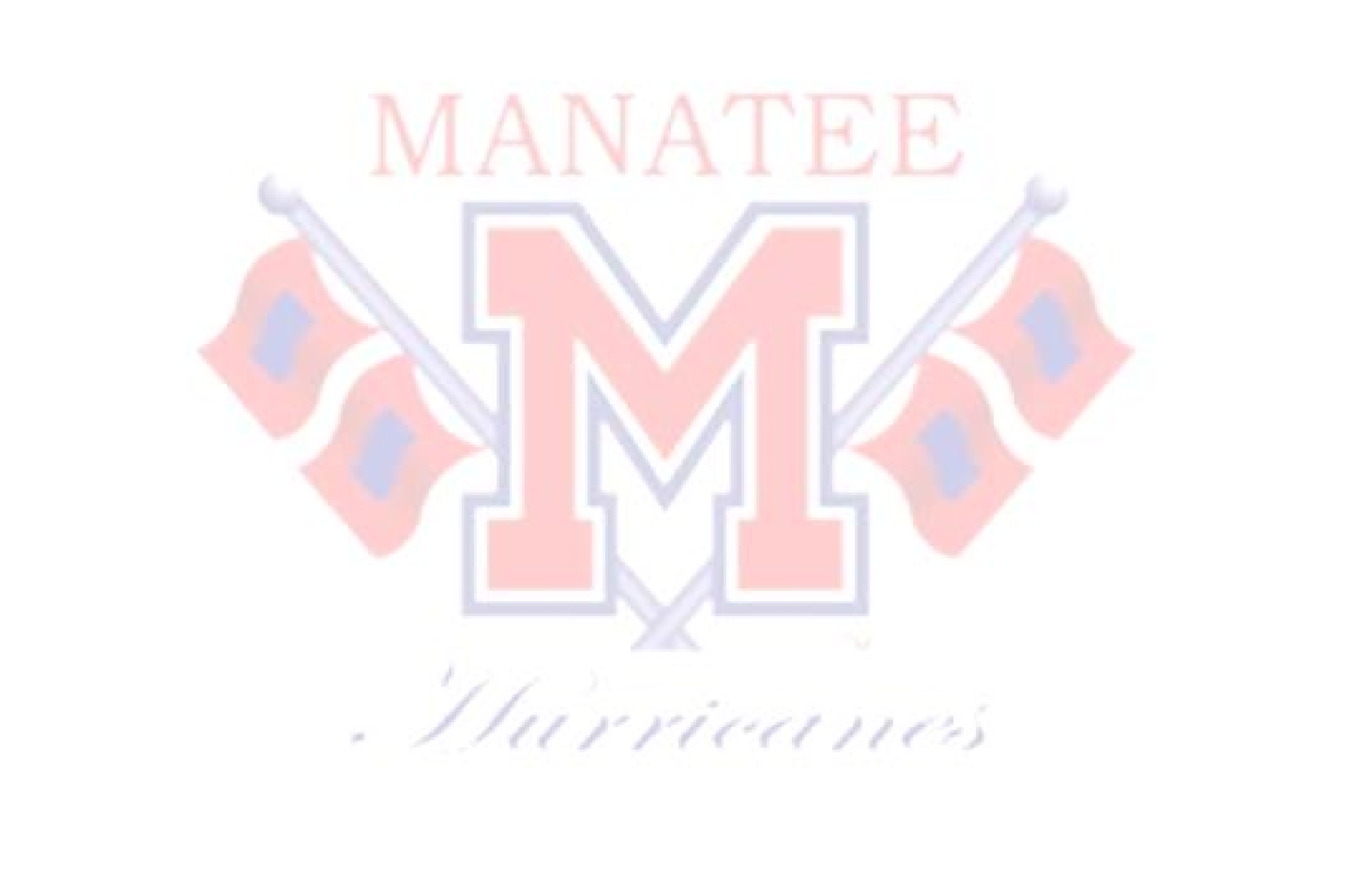 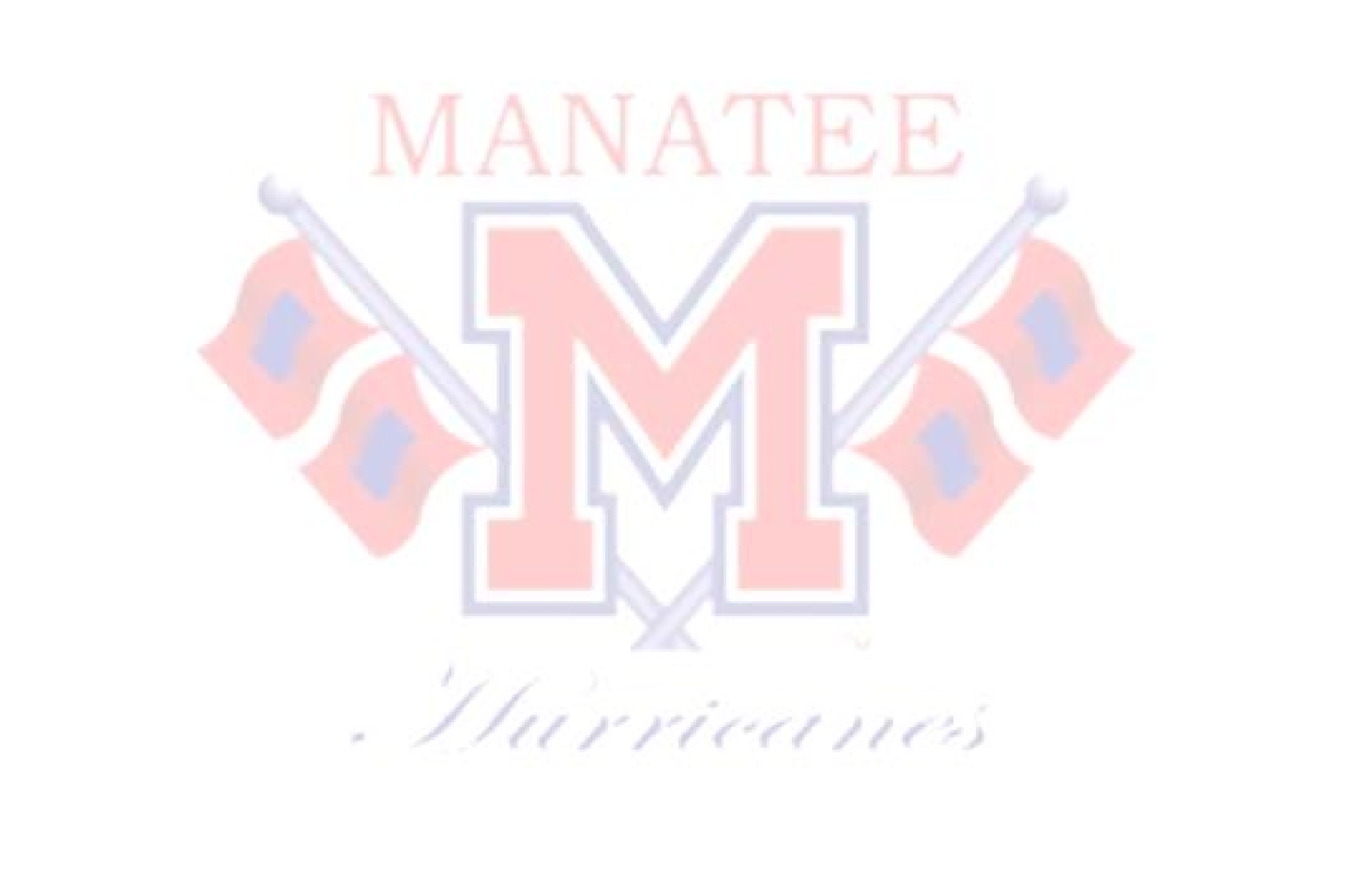 > Initial password: students school ID # _________ 1 Manatee High Band and Auxiliary                                                                 2019-2020 Parent Information Insurance: This fee is required by the Manatee School Board to participate in marching band in our school district.  The band program will be assessed the fee for each participating student, so this fee does NOT have to be paid separately to the school or district. If your student participates in any other school functions that require insurance coverage this will fee will cover those as well. If a student decides not to continue participation in Marching Band before the end of the season, activity and uniform fees are still due.  The amount is dependent on materials bought for that Marching Band member up to. 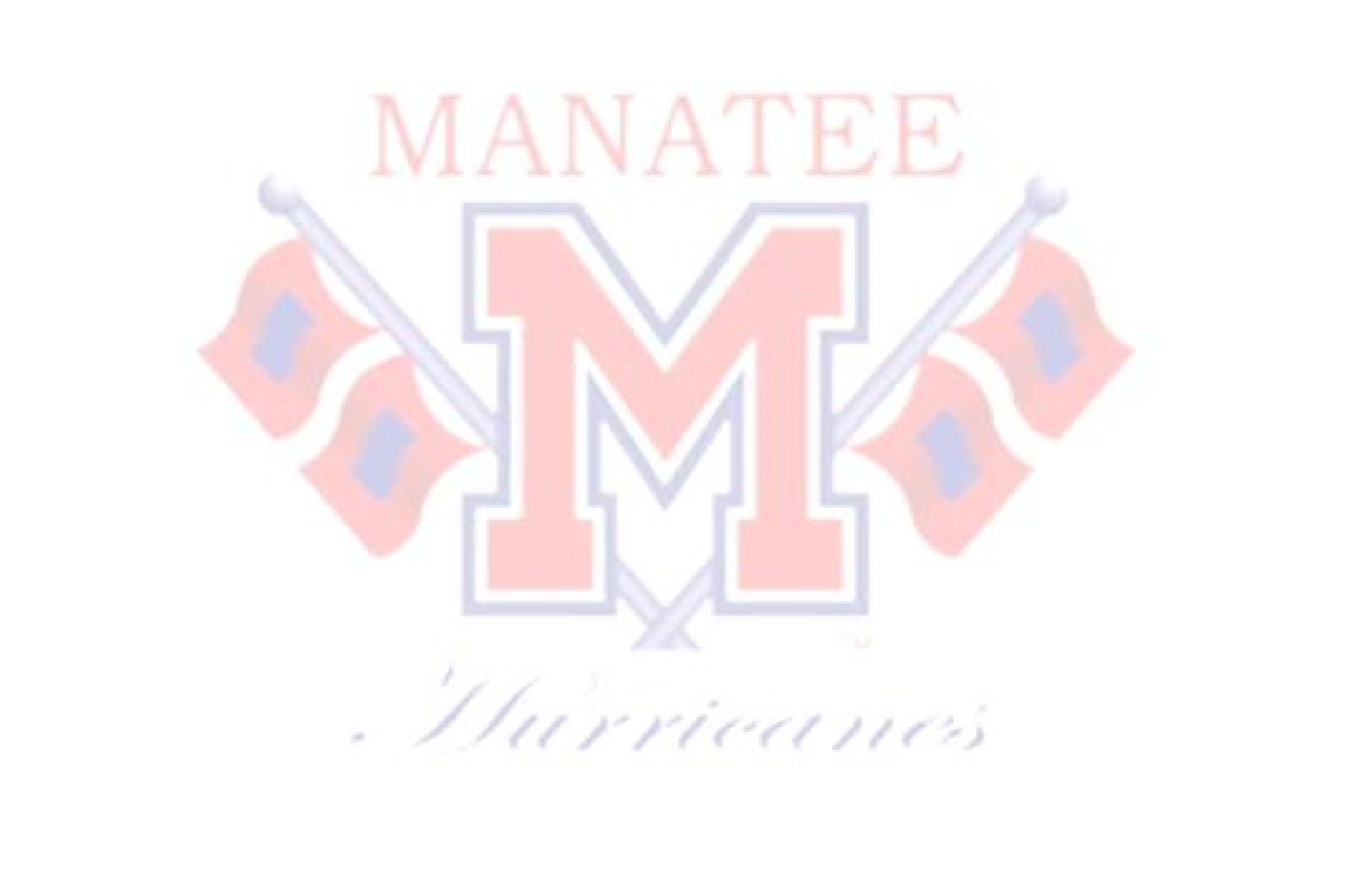 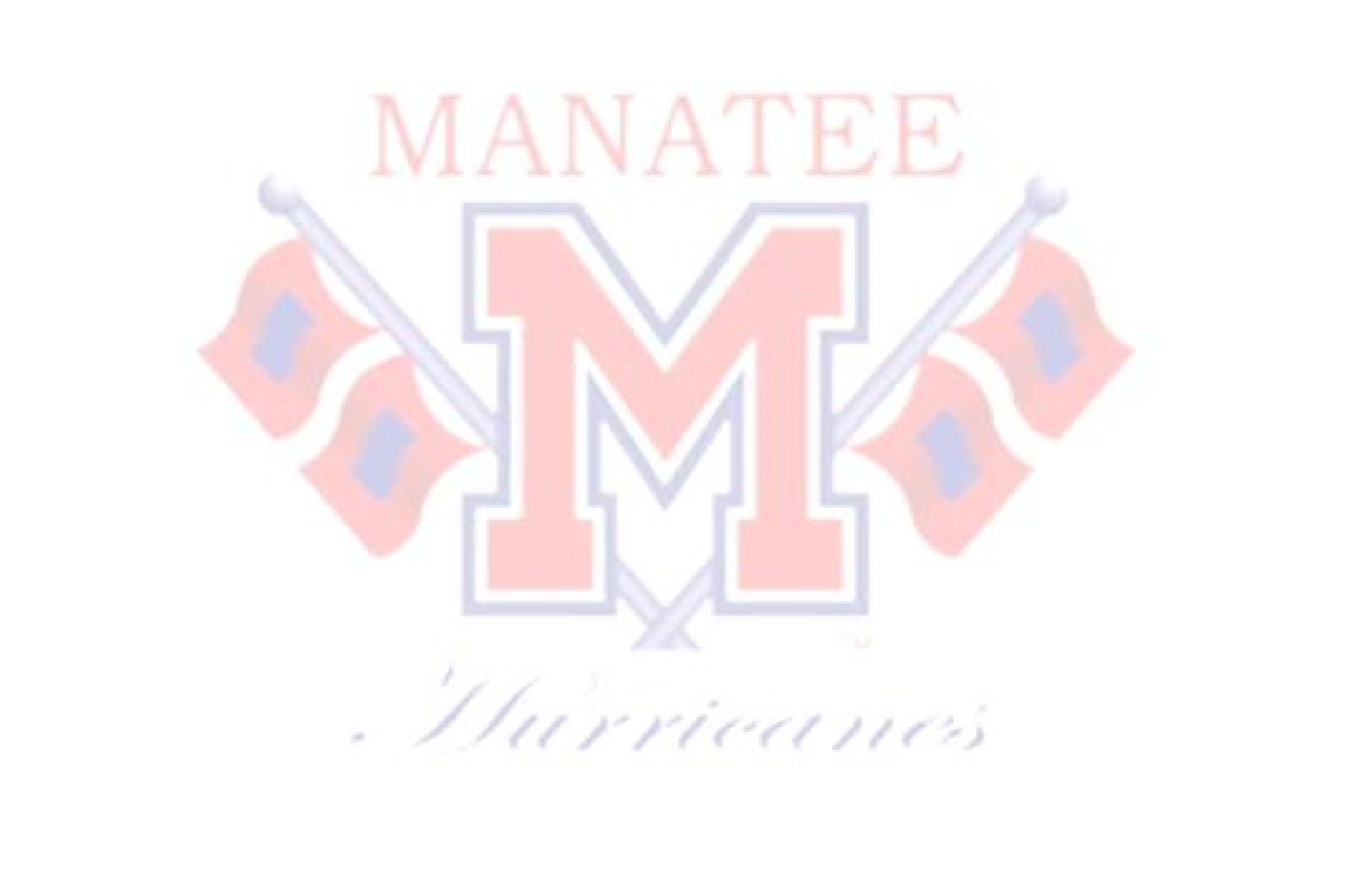 